                                                                                                        1. Please fill out the application form in clear and Cyrillic script. 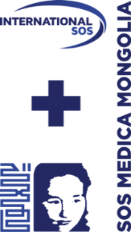 2. The materials attached to this application form are not returnable. 3. Upon receipt of the application, our organization does not carry any responsibility for the applicant.4. We keep applicant’s information confidential. EMPLOYMENT APPLICATION FORMPosition applied for: . . . . . . . . . . . . . . . . . . . . . . . . . . . . . . . . . . . . . . . . . . . . . . . . . .Other interested positions: . . . . . . . . . . . . . . . . . . . . . . . . . . . . . . . . . . . . . .Desired salary: . . . . . . . . . . . . . . . . . . . . . . . . . . . . . . . . . . . . . . . . . . . . . . . . . . . . . . . . . . . . . Current job: . . . . . . . . . . . . . . . . . . . . . . . . . . . . . . . . . . . . . . . . . . . . . . . . . . . . . . . . . . . .Current salary: . . . . . . . . . . . . . . . . . . . . . . . . . . . . . . . . . . . . . . . . . . . . . . . . . . . . . . . . . . . . . .Application date: . . . . . . . . . . . . . . . . . . . . . . . . . . . . . . . . . . . . . . . . . . . . . . . . . . . . . . . Available date to start: . . . . . . . . . . . . . . . . . . . . . . . . . . . . . . . . . . . . . . . . . . . . . . . . . One. General Information 1.1  Surname: . . . . . . . . . . . . . . . . . . . . . . 1.2. Given name: . . . . . . . . . . . . . . . . . . . . . . . . . . . . . 1.3  Family name: . . . . . . . . . . . . . . . . . . . . . . . . . 1.4  Gender:                Male               Female1.5  Birthplace: . . . . . . . . . . . . . . . . . . . . . . . . . . . . . . . 1.6. Birthdate . . . . . . . year . . . . month . . . day1.7  Nationality/Citizenship: . . . . . . . . . . . . . . . . . . . . . . . .  1.8  Registration №: . . . . . . . . . . . . . . . . . . . . . . . . . . . . . . . . . . . . . . . . . . . . . . . . . . . . . . . . . . . . . . . . . . . . . . . 1.9  Identification №:. . . . . . . . . . . . . . . . . . . . . . . . . . . . . . . . . . . . . . . . . . . . . . . . . . . . . . . . . . . . . . . . 1.10 SSN:              Yes                No      	      MIN:                  Yes                          No      1.11 Permanent Home Address: . . . . . . . . . . . . . . . . . . . . . . . . . . . . . . . . . . . . . . . . . . . . . . . . . . . . . . . . . . . . . . . .                      Own                       Rent                        belong to family and relatives 1.12 Driver License:         Yes                        Category: . . . . . . . .                 No1.13 Personal Car:               Yes                 No1.14 Telephone: Home. . . . . . . . . . . . . . . . . . . . . . Cell. . . . . . . . . . . . . . . . . . . . . . . . . .Other. . . . . . . . . . . . . . . . . 1.15 E-Mail Address: . . . . . . . . . . . . . . . . . . . . . . . . . . . . . . . . . . . . . . . . . . . . . . . . . . . . . . . . . . . . . . . . . . . . . .Two. Education2.1. Education. (Please provide both secondary school and college, university information)2.2. Professional Trainings (Professional or any other trainings and course work)Three. Work Experiences3.1  Total working years: . . . . . .3.2  Employment Information (Those who have just graduated from university can list the volunteer or part time jobs performed)3.3  What is the reason if you have not been employed for long period?  . . . . . . . . . . . . . . . . .  . . . . . . . . . . . . . . . . . . . . . . . . . . . . . . . . . . . . . . . . . . . . . . . . . . . . . . . . . . . . . . . . . . . . . . . . . . . . . . . . . . . . . . . .  . . . . . . . . . . . Four. Skills4.1 Foreign Language Skills. (Please scale your skills by using excellent, good, satisfactory, poor and unsatisfactory) 4.2  Have you ever taken any International Standardized language or any other professional assessment tests? 				          No             	                       Yes           Name: . . . . . . . . . . . . . . . . . 	Date. . .  . . . year. . . . . .month. . . . . . day                                            	            	   Name: . . . . . . . . . . . . . . . . . .Date. . . . . . .year. . . . . .month . . . . . day4.3 Computer Skills ( Please put “ +” in the proper column)4.4 Talents, Hobbies & InterestsFive. Awards and Achievements5.1 Awards & Achievements (Please list the National and International competitions’ awards, medals, titles and achievements)Six. References6.1 Please provide three references who can describe you well  (previous supervisor or professor)Seven. Family Information7.1 Marital Status: 	 	     Yes               No              	Divorced 7.2 Family members. (Only those who are in the family)7.3 Relatives & Siblings information. (Your parents, brother, sister & children who are married)Eight. Other8.1 Please define your health conditions: . . . . . . . . . . . . . . . . . . . . . . . . . . . . . . . . . . . . . . . . . . . . . . . . . . . . . . . . . . . . . . . . . . . . . . . . . . . . . . . . . . . . . . . . . . . . . . . . . . . . . . . . . . . . . . . . . . . . . . . . . . . . . . . . . . . . . . . . . . . . . . . . . . . 8.2 Your next five years goal: . . . . . . . . . . . . . . . . . . . . . . . . . . . . . . . . . . . . . . . . . . . . . . . . . . . . . . . . . . . . . . . . . . . . . . . . . . . . . . . . . . . . . . . . . . . . . . . . . . . . . . . . . . . . . . . . . . . . . . . . . . . . . . . . . . . . . . . . . . . . . . . . . . . . . . . . . . . . . . 8.3 Your strengths: . . . . . . . . . . . . . . . . . . . . . . . . . . . . . . . . . . . . . . . . . . . . . . . . . . . . . . . . . . . . . . . . . . . . . . . . . . . . . . . . . . . . . . . . . . . . . . . . . . . . . . . . . . . . . . . . . . . . . . . . . . . . . . . . . . . . . . . . . . . . . . . . . . . . . . . . . . . . . . . . . . . . . . . . . . . . 8.4 Your weaknesses: . . . . . . . . . . . . . . . . . . . . . . . . . . . . . . . . . . . . . . . . . . . . . . . . . . . . . . . . . . . . . . . . . . . . . . . . . . . . . . . . . . . . . . . . . . . . . . . . . . . . . . . . . . . . . . . . . . . . . . . . . . . . . . . . . . . . . . . . . . . . . . . . . . . . . . . . . . . . . . . . . . . . . . . . . . . . . . 8.5 Additional information about yourself: . . . . . . . . . . . . . . . . . . . . . . . . . . . . . . . . . . . . . . . . . . . . . . . . . . . . . . . . . . . . . . . . . . . . . . . . . . . . . . . . . . . . . . . . . . . . . . . . . . . . . . . . . . . . . . . . . . . . . . . . . . . . . . . . . . . . . . . . . . . . . . . .  8.6 Have you been to any foreign country?                No                 Yes     Explanation: . . . . . . . . . . . . . . . . . . . . . . . . . . . . . . . . . . . . . . . . . . . . . . . . . . . . . . . . . . . . . . . . . . . . . . . . . . . . . . . . . . . . . . . . . . . . . . . . . . . . . . . . . . . . . . . . . . . . . . . . . . . 8.8 From which source have you found out about the job opening? . . . . . . . . . . . . . . . . . . . . . . . . . . . . I declare that all the information provided above is correct:                                                   Signature: . . . . . . . . . . . . . . . . . . . . . . . . . . . . . . . . . .THANK YOULocationName of the school  YearYearMajorDegreeGPA LocationName of the school  Date startedDate finishedMajorDegreeGPA Organization nameWhen Duration of Training Topic/Thesis/Concentration Name of the organization & position held Duties PerformedEmployment datesEmployment datesReason for leavingName of the organization & position held Duties PerformedFromToReason for leavingName of the Language WritingSpeakingListeningReadingTranslationTranslationName of the Language WritingSpeakingListeningReadingVerbal Written MS WordMS ExcelMS Power PointMS ProjectPhoto ShopPage MakerInternetBeginning IntermediateAdvancedTypeTypeNumber of years completedAchievements & Title received  SportSportArt  Art  OtherOtherYear  Name of the Award Explanation Surname& Given name  Employer RelationshipContact phone number:Surname & Given nameRelationshipBirthdatesCurrent employment Contact phone numberSurname & Given name RelationshipBirthdatesCurrent employmentContact phone number 